Студентська рада факультету української філології  2020- 2021 н.р.Голова студентської ради – Можайкіна Олександра (31 гр.)Заступник – Юзвенко Ірина (22 гр.)Секретар – Цілієвська Ангеліна (32 гр.)Профорг – Заячковська Вікторія (33 гр.)Студкураторський сектор11, 14 групи – Вергізова Катерина (34 гр.)
                          Кашоїд Анастасія (34 гр.)12 група – Юзвенко Ірина (22 гр.)                   Лагно Анастасія (21 гр.)13 група – Ярова Анастасія (21 гр.)                  Майборода Анастасія (23 гр.)15, 16у, 17у групи – Попсуєнко Аліна ( 24 гр.)
                                   Гога Анастасія ( 23 гр.)Наукове товариствоГолова – Терлецька Софія (43 гр.)Можайкіна Олександра (31 гр.)Цілієвська Ангеліна (32 гр.)Данилко Дар’я (24 гр.)Бондаренко Христина (24 гр.)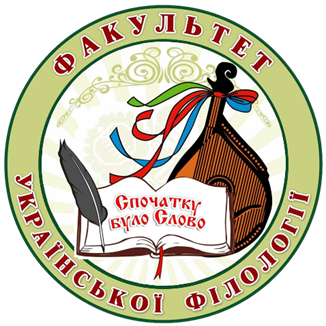 Культурно-масовий секторГолова – Вергізова Катерина (34 гр.)Цілієвська Ангеліна (32 гр.)Заячковська Вікторія (33 гр.)Зимін Іван (23 гр.)Ярова Анастасія (21 гр.)Погосян Ірина (217-у гр.)Язвенко Анна (11 гр.)Інформаційний секторГолова – Кашоїд Анастасія (34гр.)Петриченко Дар’я (21 гр.)Черах Дар’я (13 гр.)
Черах Аліна (13 гр.)
Блажчук Анастасія (12 гр.)Русіна Анастасія (11 гр.)Сектор національно-патріотичного вихованняГолова –  Лагно Анастасія (21 гр.)Майборода Анастасія (23 гр.)Терлецька Софія (43 гр.)Браїловська Софія (43 гр.)Войтенко Олена (13 гр.)Спортивний секторГолова – Жирун Денис (217 – у гр.)Сєтраков Назар (34 гр.)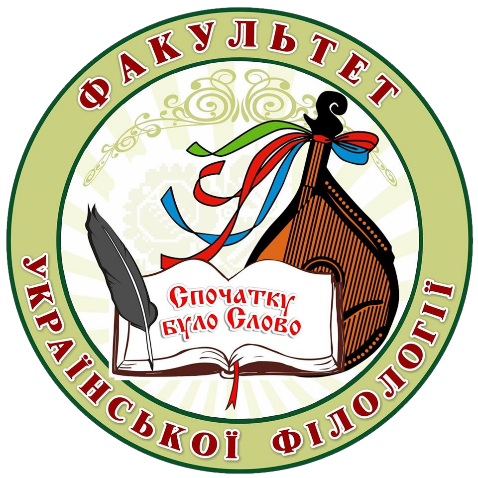 Тихоненко Сергій (11 гр.)
Цівань Вадим (15 гр.)
Кравчук Данило (12 гр.)
Жовноватюк Владислав (12 гр.)Соціально-побутовий секторСтароста гуртожитку №2 – Катрич Катерина (33 гр.),                                                   Погосян Ірина (217- у гр.)Староста гуртожитку №1 – Баліцька Яна (43 гр.)Правовий секторГолова – Бойко Марина (44 гр.)Рудницька Анна (11 гр.)Щербина Юлія (13 гр.)Куру Галина (12 гр.)Волонтерський секторГолова – Майборода Анастасія (23 гр.)Юзвенко Ірина (22 гр.)Зарудняк Марина (13 гр.)
Федюк Анастасія (12 гр.)Данилюк Юлія (12 гр.)Виконавчий комітетГолова - Баліцька Яна (42 гр.)Нагорна Анна (11 гр.)Трум Ольга (11 гр.)
Гацула Катерина (11 гр.)Бурлакова Анна (12 гр.)